Job Description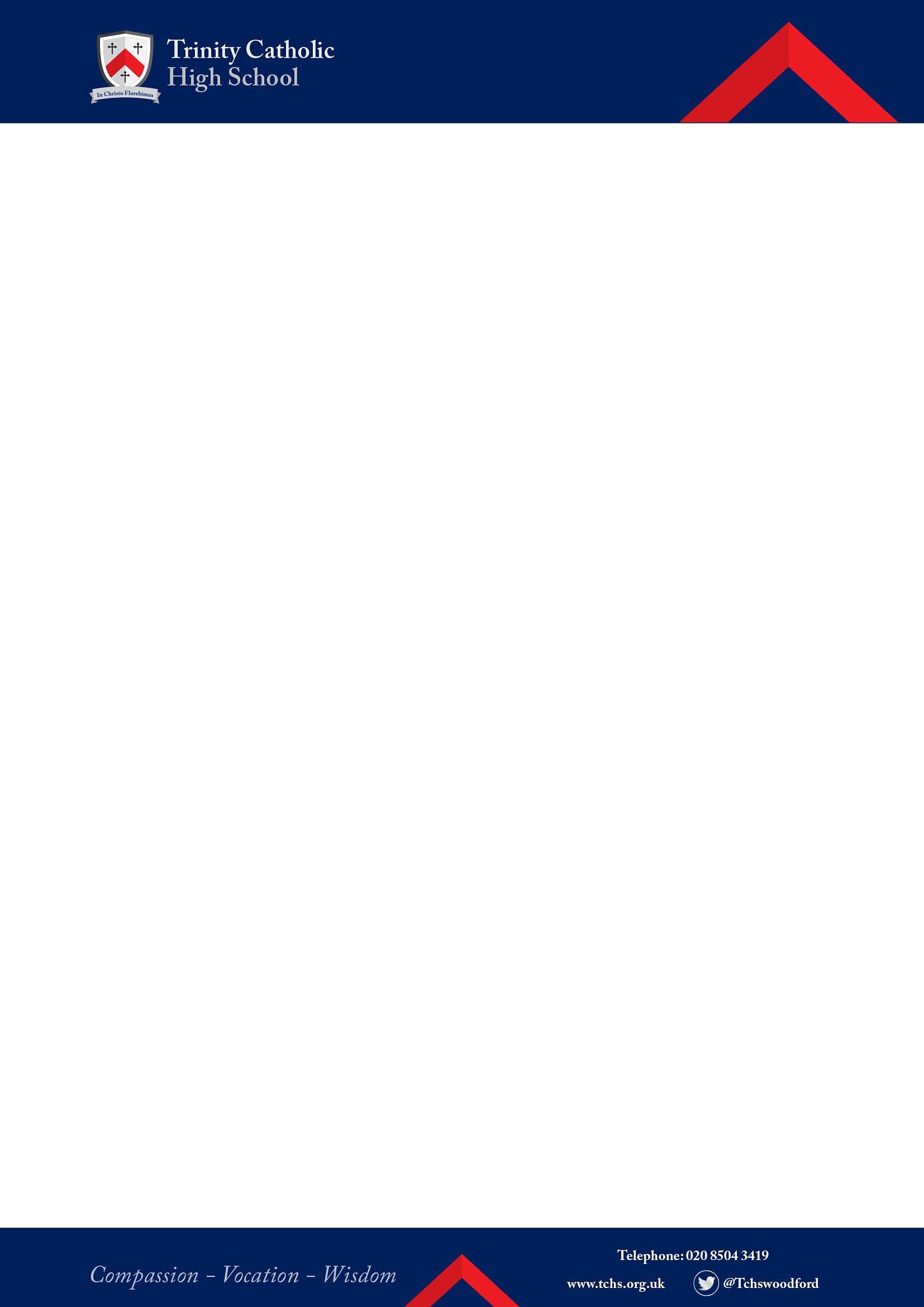 Key responsibilities To plan, resource and deliver imaginative, interactive and inspiring schemes of learning and lessons that ensure that all students make excellent progress and attain at high levels To provide a nurturing and stimulating classroom and academy environment that helps students to develop as learners To maintain/establish positive behaviour for learning across the whole academy To contribute to the effective working of the academy To support students in the acquisition and development of learning dispositions and positive character traits To provide stimulating and enriching extra-curricular/enrichment opportunities for students and potentially for members of the wider school community To be accountable for student progress and attainment levels in the subject. Teaching and learning To plan and prepare effective schemes of learning and lessons To teach engaging and effective lessons that motivate, inspire and involve students and ensure outstanding student attainment To use regular assessments to monitor progress and set targets To respond accordingly to the results of such monitoring to differentiate intervention  To maintain regular and productive communication with parents, to report on progress, sanctions and achievementsTo promote reading and teach literacy skills. Assist the Headmaster in maintaining the Catholic Ethos of our school.Fulfil the expectations and responsibilities of a teacher, as set out in the DfE Teachers’ Standards document.Make the education of pupils your first concern.Be accountable for pupils’ attainment, progress and outcomes.Sustain the highest possible standards in teaching and professional conduct.To provide outstanding teaching so that high levels of attainment are secured from all student groups.Ensure that all school policies, procedures and practices are consistently implemented.Responsible to the Headmaster, SMT and the Head of Department.Consistently plan and deliver outstanding lessons that will allow stimulating and enjoyable learning to take place.Secure strong subject knowledge and keep your teaching skills up to date.Set high expectations which inspire, motivate and challenge pupils.Adapt teaching to respond to the strengths and needs of all pupils.Make accurate and productive use of assessment.Responsible to the Headmaster, SMT and the Head of Department.Consistently plan and deliver outstanding lessons that will allow stimulating and enjoyable learning to take place.Secure strong subject knowledge and keep your teaching skills up to date.Set high expectations which inspire, motivate and challenge pupils.Adapt teaching to respond to the strengths and needs of all pupils.Make accurate and productive use of assessment.Contribute to the development of policies and Schemes of Learning as requested.Ensure that the school’s quality assurance procedures are followed.Mark, assess and report on pupils’ achievement and maintain environment.Meet deadlines for reports, marking, submission of assignments and assessment data.Prepare pupils for examinations and take part in moderation/standardisation as required by the school.Respond within 24 hours to telephone calls/7 days to written correspondence.Ensure that all classes are taught according to school policyNational Curriculum and examination syllabus are followed at all times.To attend department meetings and to liaise with relevant staff to ensure they are kept up to date with issues.To participate in the programme of after school revision classes according to department requirements.To ensure the effective and efficient deployment of classroom support.To complete reports to parents/carers on students’ attainment and progress in line with the school’s procedures.To provide students with regular “formative” feedback to help them raise their attainment.Set high expectations for students and promote the development of student confidence and intellectual curiosity.To be an outstanding classroom practitioner.Have high expectations of behaviour, and establish a framework for discipline.To attend evenings that are held, to inform parents of school provision, intervention and student progress.Forge positive professional relationships with pupils, their parents and other professionals.To act as a Form Tutor and carry out all of the responsibilities linked with that role.To monitor and support the overall progress and development of students within your Tutor Group.To monitor student attendance in lessons and ensure that follow-up procedures are put in place where necessary.To manage students’ behaviour effectively to ensure a good and safe learning environment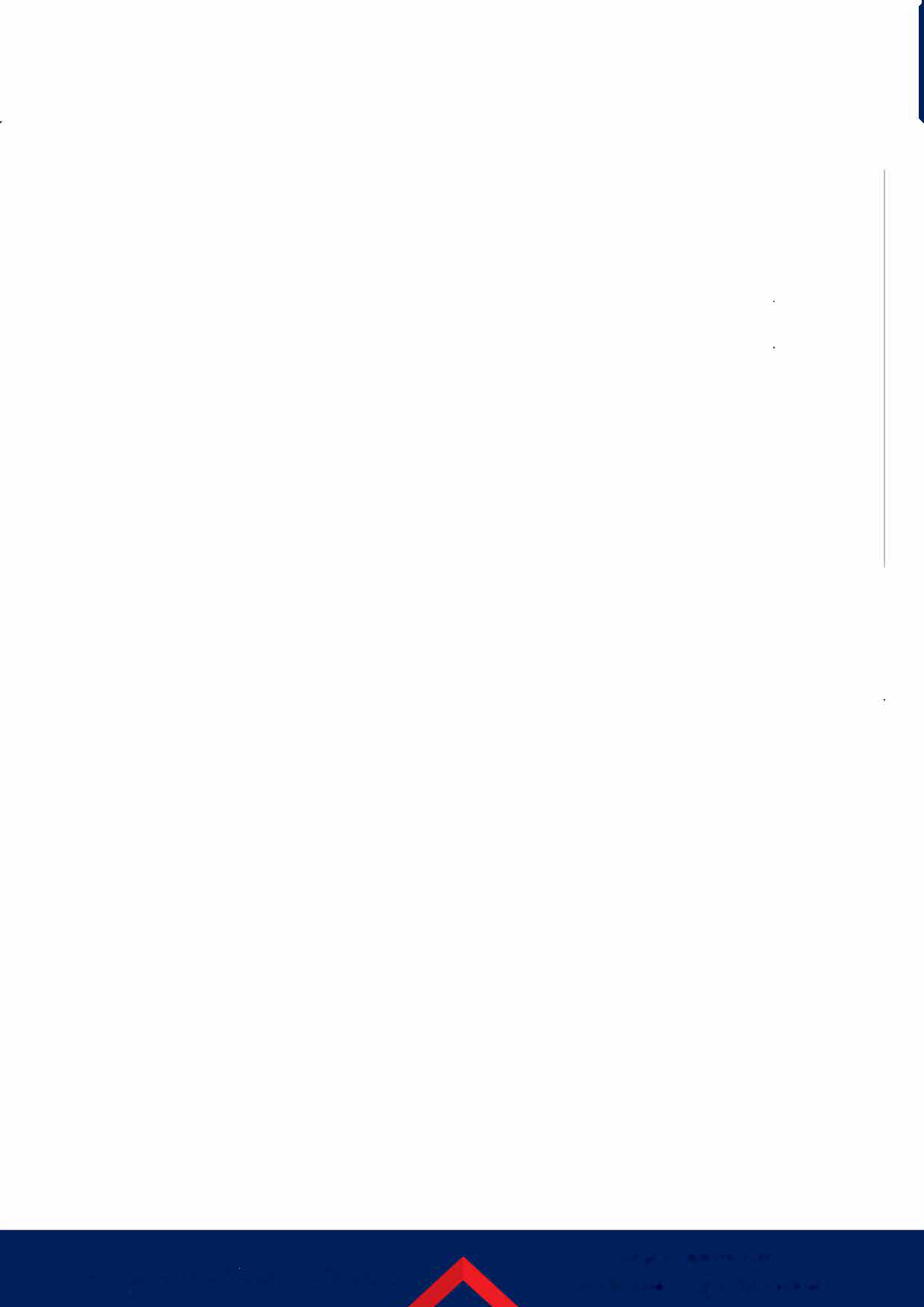 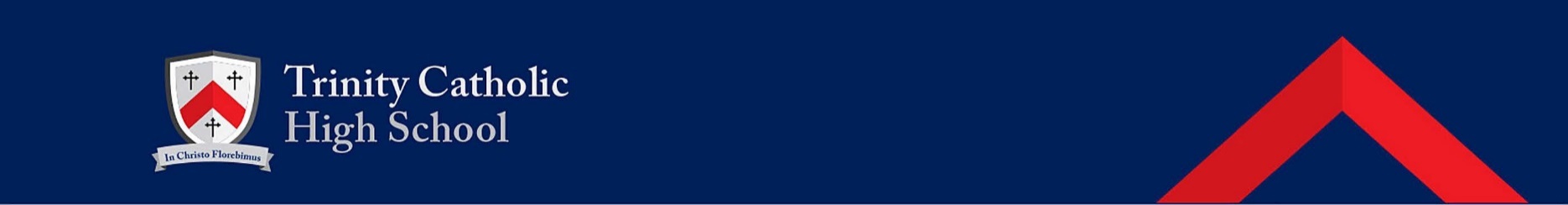 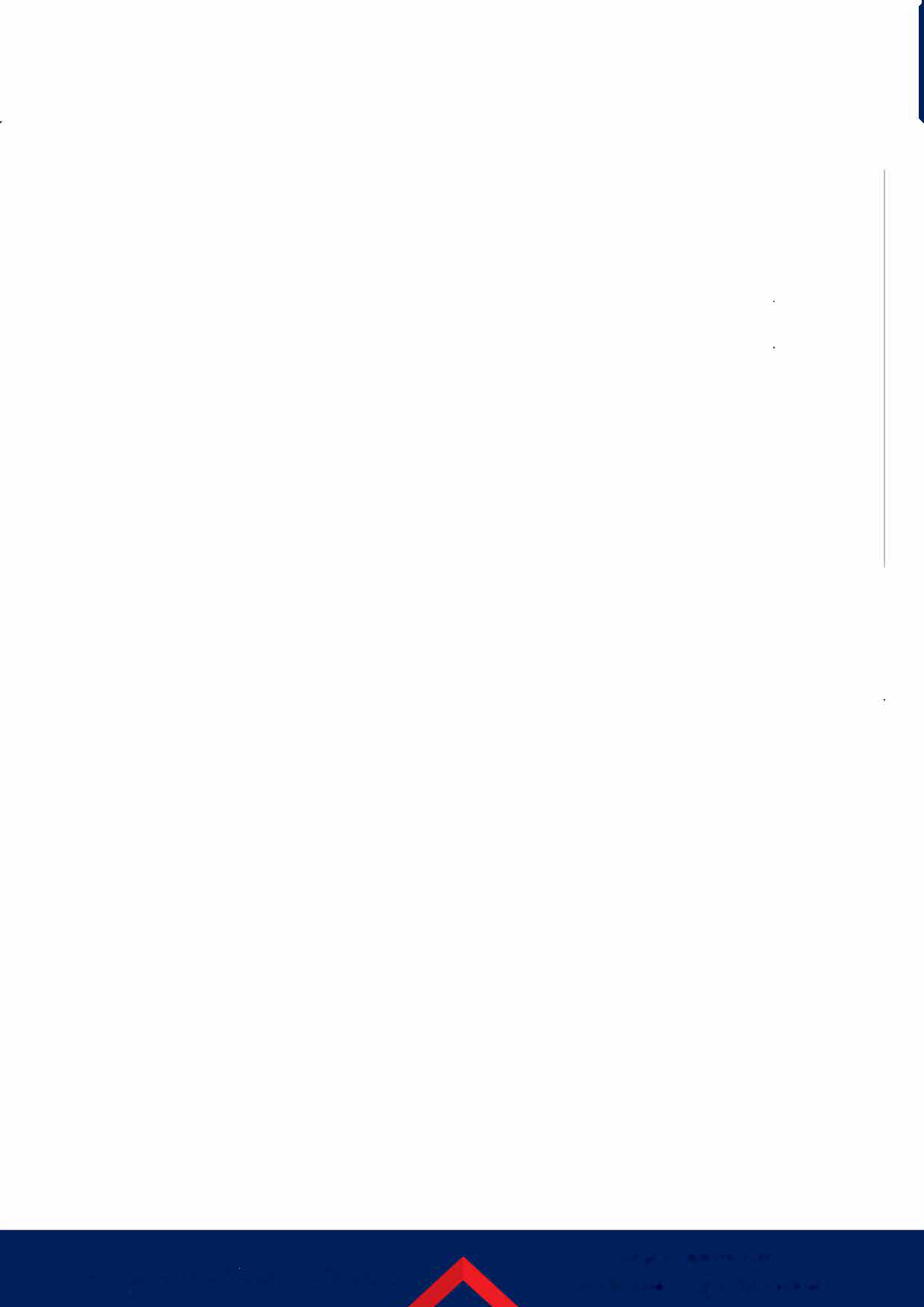 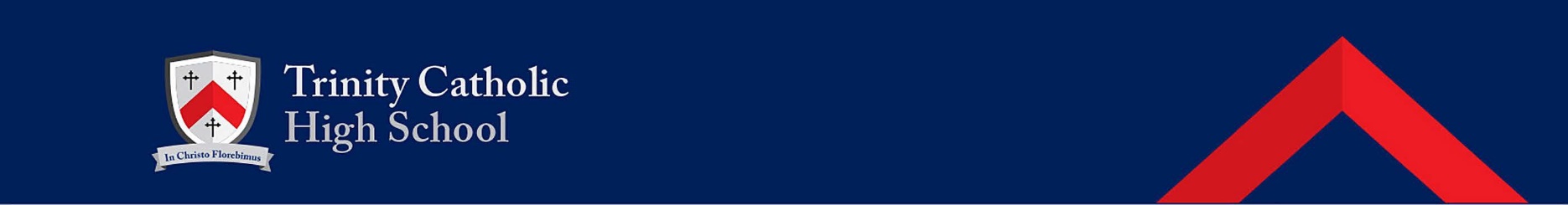 To deal with inappropriate behaviour quickly and effectively according to the school behaviour policy.To participate fully in the curriculum development of the department.To keep up to date with national developments related to your subject area.To engage actively in the performance management review process.To remain fully informed and show an awareness of local and national changes in education policy & practice.To offer training that will support the continuous professional development of staff across the schoolTo assist other curriculum leaders in their pursuit of outstanding practice in their own area.To undertake safeguarding training every year and uphold the principles of the “Keeping Children Safe in Education” document as well as the whole school Safeguarding policy.Responsible for safeguarding and promoting the welfare of children/young adults.To be familiar with the procedures for reporting safeguarding concerns on CPOMS.Be aware of and comply with confidentiality and data protection, reporting all concerns.To contribute to the maintenance and development of the school’s Ethos and Vision.To play a full part in the life of the school community to support its distinctive Catholic mission and ethos.To foster positive relationships across the school and in the catholic community.